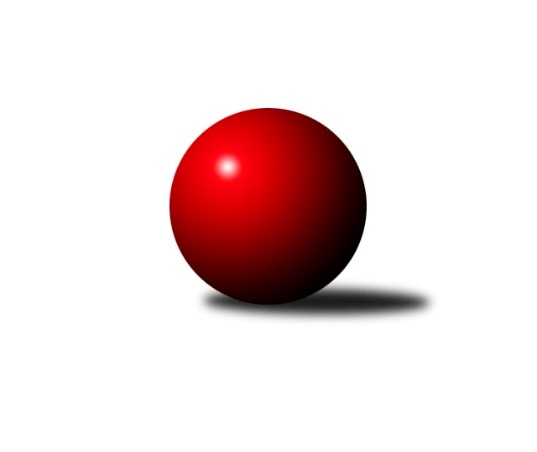 Č.1Ročník 2023/2024	23.9.2023Nejlepšího výkonu v tomto kole: 3057 dosáhlo družstvo: Kuželky Aš CKrajský přebor KV 2023/2024Výsledky 1. kolaSouhrnný přehled výsledků:TJ Lomnice C	- Sokol Teplá	1:7	2844:3040	7.0:17.0	23.9.TJ Jáchymov	- TJ Lomnice D	8:0	2509:2327	22.0:2.0	23.9.TJ Lomnice E	- TJ Šabina 	6:2	2958:2869	15.0:9.0	23.9.Kuželky Aš C	- Kuželky Aš D/H	7:1	3057:2887	15.0:9.0	23.9.Slovan K.Vary C	- KK Karlovy Vary	7:1	2965:2921	12.5:11.5	23.9.Tabulka družstev:	1.	TJ Jáchymov	1	1	0	0	8.0 : 0.0 	22.0 : 2.0 	 2509	2	2.	Sokol Teplá	1	1	0	0	7.0 : 1.0 	17.0 : 7.0 	 3040	2	3.	Kuželky Aš C	1	1	0	0	7.0 : 1.0 	15.0 : 9.0 	 3057	2	4.	Slovan K.Vary C	1	1	0	0	7.0 : 1.0 	12.5 : 11.5 	 2965	2	5.	TJ Lomnice E	1	1	0	0	6.0 : 2.0 	15.0 : 9.0 	 2958	2	6.	TJ Šabina	1	0	0	1	2.0 : 6.0 	9.0 : 15.0 	 2869	0	7.	KK Karlovy Vary	1	0	0	1	1.0 : 7.0 	11.5 : 12.5 	 2921	0	8.	Kuželky Aš D/H	1	0	0	1	1.0 : 7.0 	9.0 : 15.0 	 2887	0	9.	TJ Lomnice C	1	0	0	1	1.0 : 7.0 	7.0 : 17.0 	 2844	0	10.	TJ Lomnice D	1	0	0	1	0.0 : 8.0 	2.0 : 22.0 	 2327	0Podrobné výsledky kola:	 TJ Lomnice C	2844	1:7	3040	Sokol Teplá	Růžena Kováčiková	121 	 115 	 105 	119	460 	 0:4 	 503 	 149	119 	 113	122	Miroslav Bubla	Petr Sacher	105 	 88 	 108 	85	386 	 0:4 	 487 	 110	124 	 129	124	Luboš Axamský	Jiří Flejšar	131 	 124 	 114 	125	494 	 2:2 	 527 	 120	145 	 144	118	Miroslav Pešťák	Petr Lidmila	103 	 119 	 123 	130	475 	 1:3 	 502 	 127	131 	 129	115	Miroslava Boková	Josef Veverka	120 	 140 	 149 	126	535 	 2:2 	 515 	 124	137 	 121	133	Petr Tauber	Ľubomír Hromada	125 	 140 	 113 	116	494 	 2:2 	 506 	 122	120 	 119	145	Ivan Boškorozhodčí: Lubomír HromadaNejlepší výkon utkání: 535 - Josef Veverka	 TJ Jáchymov	2509	8:0	2327	TJ Lomnice D	Ivana Nová	 	 220 	 203 		423 	 4:0 	 406 	 	216 	 190		Miroslav Procházka	Miroslav Vlček	 	 202 	 210 		412 	 4:0 	 396 	 	188 	 208		Helena Pollnerová	Martin Kuchař	 	 205 	 195 		400 	 4:0 	 347 	 	180 	 167		Miroslav Měřička	Dana Blaslová	 	 207 	 197 		404 	 4:0 	 342 	 	187 	 155		Hanuš Slavík	Irena Živná	 	 208 	 208 		416 	 2:2 	 414 	 	202 	 212		Rudolf Schimmer	Jiří Šrek	 	 227 	 227 		454 	 4:0 	 422 	 	206 	 216		Albert Kupčíkrozhodčí: Miroslav VlčekNejlepší výkon utkání: 454 - Jiří Šrek	 TJ Lomnice E	2958	6:2	2869	TJ Šabina 	Andrea Ječmenová	128 	 125 	 108 	144	505 	 3:1 	 427 	 103	102 	 130	92	Jiří Nový	Klára Egererová	125 	 119 	 123 	121	488 	 4:0 	 459 	 114	118 	 120	107	Jaromír Černý	Soňa Šimáčková	122 	 131 	 130 	129	512 	 3:1 	 482 	 129	118 	 108	127	Jiří Beneš ml.	Lukáš Kožíšek	107 	 119 	 138 	131	495 	 2:2 	 478 	 114	126 	 118	120	Eduard Seidl	Petra Prouzová	116 	 147 	 143 	104	510 	 2:2 	 519 	 128	132 	 130	129	Tomáš Seidl	Iva Knesplová Koubková	105 	 136 	 104 	103	448 	 1:3 	 504 	 127	120 	 132	125	František Seidlrozhodčí: Kožíšek LukášNejlepší výkon utkání: 519 - Tomáš Seidl	 Kuželky Aš C	3057	7:1	2887	Kuželky Aš D/H	Karel Stehlík	136 	 112 	 134 	122	504 	 4:0 	 458 	 118	108 	 119	113	Ludmila Harazinová	Jiří Plavec	144 	 116 	 119 	106	485 	 1:3 	 490 	 116	123 	 122	129	Miloš Peka	Dominik Kopčík	121 	 118 	 147 	118	504 	 3:1 	 445 	 107	108 	 99	131	Nela Zadražilová	Dagmar Jedličková	140 	 128 	 136 	148	552 	 3:1 	 501 	 118	116 	 141	126	Jan Bartoš	Vladimír Veselý ml.	125 	 128 	 136 	126	515 	 2:2 	 508 	 134	127 	 118	129	Tomáš Tuček	Jiří Bláha	135 	 114 	 124 	124	497 	 2:2 	 485 	 136	112 	 128	109	Miroslav Jurdarozhodčí: Jiří PlavecNejlepší výkon utkání: 552 - Dagmar Jedličková	 Slovan K.Vary C	2965	7:1	2921	KK Karlovy Vary	Miroslav Handšuh	129 	 119 	 130 	125	503 	 3:1 	 465 	 110	121 	 127	107	Jiří Hojsák	Zdeněk Kříž ml.	139 	 100 	 111 	125	475 	 2:2 	 468 	 105	129 	 113	121	Vítězslav Vodehnal	Blanka Martinková	136 	 131 	 112 	121	500 	 2:2 	 484 	 109	134 	 110	131	Josef Ženíšek	Kateřina Hlaváčová	111 	 132 	 139 	124	506 	 2:2 	 482 	 122	118 	 114	128	Jiří Gabriško	Lubomír Martinek	116 	 131 	 136 	125	508 	 3:1 	 488 	 129	108 	 131	120	Václav Zeman	Jiří Šafr	120 	 110 	 113 	130	473 	 0.5:3.5 	 534 	 139	128 	 137	130	Libor Kupkarozhodčí: Lukáš HolýNejlepší výkon utkání: 534 - Libor KupkaPořadí jednotlivců:	jméno hráče	družstvo	celkem	plné	dorážka	chyby	poměr kuž.	Maximum	1.	Dagmar Jedličková 	Kuželky Aš C	552.00	378.0	174.0	6.0	1/1	(552)	2.	Jiří Šrek 	TJ Jáchymov	544.80	385.2	159.6	9.6	1/1	(544.8)	3.	Josef Veverka 	TJ Lomnice C	535.00	351.0	184.0	5.0	1/1	(535)	4.	Libor Kupka 	KK Karlovy Vary	534.00	353.0	181.0	6.0	1/1	(534)	5.	Miroslav Pešťák 	Sokol Teplá	527.00	362.0	165.0	9.0	1/1	(527)	6.	Tomáš Seidl 	TJ Šabina 	519.00	349.0	170.0	9.0	1/1	(519)	7.	Petr Tauber 	Sokol Teplá	515.00	353.0	162.0	7.0	1/1	(515)	8.	Vladimír Veselý  ml.	Kuželky Aš C	515.00	360.0	155.0	8.0	1/1	(515)	9.	Soňa Šimáčková 	TJ Lomnice E	512.00	367.0	145.0	8.0	1/1	(512)	10.	Petra Prouzová 	TJ Lomnice E	510.00	344.0	166.0	2.0	1/1	(510)	11.	Tomáš Tuček 	Kuželky Aš D/H	508.00	318.0	190.0	12.0	1/1	(508)	12.	Lubomír Martinek 	Slovan K.Vary C	508.00	358.0	150.0	10.0	1/1	(508)	13.	Ivana Nová 	TJ Jáchymov	507.60	339.6	168.0	2.4	1/1	(507.6)	14.	Albert Kupčík 	TJ Lomnice D	506.40	356.4	150.0	10.8	1/1	(506.4)	15.	Ivan Boško 	Sokol Teplá	506.00	339.0	167.0	5.0	1/1	(506)	16.	Kateřina Hlaváčová 	Slovan K.Vary C	506.00	349.0	157.0	12.0	1/1	(506)	17.	Andrea Ječmenová 	TJ Lomnice E	505.00	358.0	147.0	13.0	1/1	(505)	18.	Karel Stehlík 	Kuželky Aš C	504.00	345.0	159.0	6.0	1/1	(504)	19.	František Seidl 	TJ Šabina 	504.00	346.0	158.0	7.0	1/1	(504)	20.	Dominik Kopčík 	Kuželky Aš C	504.00	359.0	145.0	11.0	1/1	(504)	21.	Miroslav Bubla 	Sokol Teplá	503.00	320.0	183.0	6.0	1/1	(503)	22.	Miroslav Handšuh 	Slovan K.Vary C	503.00	342.0	161.0	7.0	1/1	(503)	23.	Miroslava Boková 	Sokol Teplá	502.00	341.0	161.0	8.0	1/1	(502)	24.	Jan Bartoš 	Kuželky Aš D/H	501.00	338.0	163.0	12.0	1/1	(501)	25.	Blanka Martinková 	Slovan K.Vary C	500.00	356.0	144.0	11.0	1/1	(500)	26.	Irena Živná 	TJ Jáchymov	499.20	351.6	147.6	7.2	1/1	(499.2)	27.	Jiří Bláha 	Kuželky Aš C	497.00	352.0	145.0	8.0	1/1	(497)	28.	Rudolf Schimmer 	TJ Lomnice D	496.80	337.2	159.6	8.4	1/1	(496.8)	29.	Lukáš Kožíšek 	TJ Lomnice E	495.00	323.0	172.0	5.0	1/1	(495)	30.	Miroslav Vlček 	TJ Jáchymov	494.40	339.6	154.8	2.4	1/1	(494.4)	31.	Ľubomír Hromada 	TJ Lomnice C	494.00	345.0	149.0	12.0	1/1	(494)	32.	Jiří Flejšar 	TJ Lomnice C	494.00	347.0	147.0	10.0	1/1	(494)	33.	Miloš Peka 	Kuželky Aš D/H	490.00	348.0	142.0	13.0	1/1	(490)	34.	Václav Zeman 	KK Karlovy Vary	488.00	333.0	155.0	14.0	1/1	(488)	35.	Klára Egererová 	TJ Lomnice E	488.00	339.0	149.0	14.0	1/1	(488)	36.	Miroslav Procházka 	TJ Lomnice D	487.20	320.4	166.8	16.8	1/1	(487.2)	37.	Luboš Axamský 	Sokol Teplá	487.00	352.0	135.0	8.0	1/1	(487)	38.	Jiří Plavec 	Kuželky Aš C	485.00	317.0	168.0	12.0	1/1	(485)	39.	Miroslav Jurda 	Kuželky Aš D/H	485.00	352.0	133.0	10.0	1/1	(485)	40.	Dana Blaslová 	TJ Jáchymov	484.80	358.8	126.0	10.8	1/1	(484.8)	41.	Josef Ženíšek 	KK Karlovy Vary	484.00	352.0	132.0	15.0	1/1	(484)	42.	Jiří Beneš  ml.	TJ Šabina 	482.00	326.0	156.0	7.0	1/1	(482)	43.	Jiří Gabriško 	KK Karlovy Vary	482.00	332.0	150.0	12.0	1/1	(482)	44.	Martin Kuchař 	TJ Jáchymov	480.00	339.6	140.4	4.8	1/1	(480)	45.	Eduard Seidl 	TJ Šabina 	478.00	335.0	143.0	4.0	1/1	(478)	46.	Helena Pollnerová 	TJ Lomnice D	475.20	328.8	146.4	13.2	1/1	(475.2)	47.	Petr Lidmila 	TJ Lomnice C	475.00	317.0	158.0	10.0	1/1	(475)	48.	Zdeněk Kříž  ml.	Slovan K.Vary C	475.00	344.0	131.0	14.0	1/1	(475)	49.	Jiří Šafr 	Slovan K.Vary C	473.00	321.0	152.0	11.0	1/1	(473)	50.	Vítězslav Vodehnal 	KK Karlovy Vary	468.00	316.0	152.0	11.0	1/1	(468)	51.	Jiří Hojsák 	KK Karlovy Vary	465.00	342.0	123.0	13.0	1/1	(465)	52.	Růžena Kováčiková 	TJ Lomnice C	460.00	329.0	131.0	15.0	1/1	(460)	53.	Jaromír Černý 	TJ Šabina 	459.00	304.0	155.0	9.0	1/1	(459)	54.	Ludmila Harazinová 	Kuželky Aš D/H	458.00	319.0	139.0	17.0	1/1	(458)	55.	Iva Knesplová Koubková 	TJ Lomnice E	448.00	304.0	144.0	11.0	1/1	(448)	56.	Nela Zadražilová 	Kuželky Aš D/H	445.00	307.0	138.0	12.0	1/1	(445)	57.	Jiří Nový 	TJ Šabina 	427.00	342.0	85.0	23.0	1/1	(427)	58.	Miroslav Měřička 	TJ Lomnice D	416.40	309.6	106.8	24.0	1/1	(416.4)	59.	Hanuš Slavík 	TJ Lomnice D	410.40	295.2	115.2	14.4	1/1	(410.4)	60.	Petr Sacher 	TJ Lomnice C	386.00	295.0	91.0	23.0	1/1	(386)Sportovně technické informace:Starty náhradníků:registrační číslo	jméno a příjmení 	datum startu 	družstvo	číslo startu27503	Miroslav Měřička	23.09.2023	TJ Lomnice D	1x21335	Ivana Nová	23.09.2023	TJ Jáchymov	1x26739	Zdeněk Kříž ml.	23.09.2023	Slovan K.Vary C	1x26977	Petr Sacher	23.09.2023	TJ Lomnice C	1x
Hráči dopsaní na soupisku:registrační číslo	jméno a příjmení 	datum startu 	družstvo	Program dalšího kola:2. kolo30.9.2023	so	9:00	Sokol Teplá - Slovan K.Vary C	30.9.2023	so	10:00	KK Karlovy Vary - TJ Jáchymov	30.9.2023	so	15:00	Kuželky Aš D/H - TJ Šabina 	30.9.2023	so	17:00	TJ Lomnice D - TJ Lomnice E	30.9.2023	so	17:00	Kuželky Aš C - TJ Lomnice C	Nejlepší šestka kola - absolutněNejlepší šestka kola - absolutněNejlepší šestka kola - absolutněNejlepší šestka kola - absolutněNejlepší šestka kola - dle průměru kuželenNejlepší šestka kola - dle průměru kuželenNejlepší šestka kola - dle průměru kuželenNejlepší šestka kola - dle průměru kuželenNejlepší šestka kola - dle průměru kuželenPočetJménoNázev týmuVýkonPočetJménoNázev týmuPrůměr (%)Výkon1xDagmar JedličkováKuželky Aš C5521xJiří ŠrekTJ Jáchymov111.784541xJiří ŠrekTJ Jáchymov544.8*1xJosef VeverkaTJ Lomnice C110.515351xJosef VeverkaTJ Lomnice C5351xDagmar JedličkováKuželky Aš C108.965521xLibor KupkaKK K.Vary 5341xMiroslav PešťákSokol Teplá108.865271xMiroslav PešťákSokol Teplá5271xLibor KupkaKK K.Vary 108.025341xTomáš SeidlTJ Šabina5191xTomáš SeidlTJ Šabina107.21519